CURRICULAM VITAE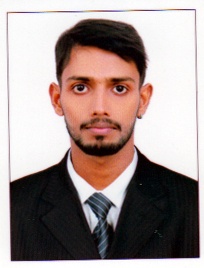 ABHILASH C/o-Mobile: +971 502360357Email: abhilash.378439@2freemail.com Career ObjectiveTo seek a challenging career as a software professional in this competitive world and utilize my experience and knowledge by working hard and smart to my potential. To be up to date and upgraded with my skills and grow up in the company and reach my goals and aims and lead a successful career.Work ExperienceCompany: TechInvento Solutions Private Limited Duration : July 2015 to February 2016Designation: Website Developer.Job Responsibities : Project SpecsProject RequirementTimeframeProject Costing (per hour/project)Coding and DesignWebsite LaunchData EntryCompany: Pathanjali Herbal Extracts Private LimitedDuration : March 2016 to January 2018Designation: Senior Website Developer Job Responsibilities :Regular Website updatesPromotional updatesOnline Marketing SEOSocial Media Marketing Educational BackgroundComputer ProficiencyKnowledge over Windows,linux,MS-Word/MS-Excel , MagentoProgramming Languages : HTML,PHP, JAVA, C, SQL.Working Knowledge In Magento , which is a Ecommerce website platform.Completed Tally course from Koushal Kendra Center Kootanad (Govt: Authorized).Achievements Played Games at Interpoly Level.Participated in Arts at college & school level.Active participation in college functions as volunteer and in other Event.  CompetenciesEnthusiastic learner.Dedicated and hard working.Possess Positive attitude.Good communication skills.Ready to try any job and will hard work to succeed.Personal InformationDate Of Birth : 25th -February-1995Religion & Caste : Hindu(Nair)Marital Status : Single.Nationality : Indian.Hobbies : Travelling, Driving, Reading.Languages Known : English , Malayalam, Sanskrit,Tamil and Hindi.                                                   Passport DetailsDate Of Issue: 31/10/2015Date Of Expiry: 30/10/2025Visa Status : Visit Visa.DegreeCollege / SchoolUniversityYearPercentageDiploma in Computer EngineeringGOVT.Poly Technic KunnamkulamBoard of Technical Education2015 77%Higher SecondaryGHSS MezhathurKerala Board of Higher secondary education201282%S.S.L.CDR.K.B.M.M.H.S.TRITHALAKerala Board of Public Examinations201085%